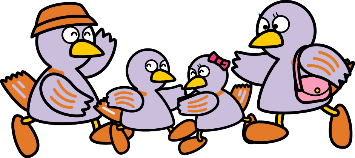 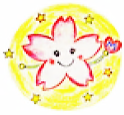 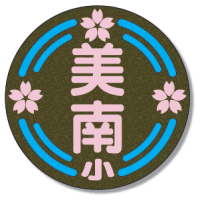 １年間よろしくお願いいたします　　　　　　　　　　　　　　　　　　　　　　　校長　清　水　孝　二市内桜通りの桜が満開となり、春爛漫の季節となりました。お子さまのご進級及びご入学、誠におめでとうございます。昨年度まで３年間に渡って本校を牽引されてきた小山　悟校長先生が、この３月末で市内小学校にご異動されました。私は、この４月１日付けで本校校長に着任した清水　孝二（しみず　こうじ）と申します。実は、開校時１年間教頭職で、家庭地域の皆様には大変お世話になりました。　当時、子どもたちや皆様の本校に対する願いをお聞きし、それらを盛り込んで小林先生に校歌を作っていただいたことを今でも鮮明に覚えております。本日、子どもたちの歌声を聴き、あの時の歌声は素晴らしいと思っておりましたが、在校生の子どもたちも負けずにまた良い、と感じました。皆様と作り上げてまいりました本校に、縁あって再びお世話になれますこと本当にうれしく思っております。　さて、開校７年目を迎えた平成３１年度の美南小学校は、２３８名の入学児童が加わり、児童数１１７５名、３８学級でスタートしました。教職員も総勢７１名となりました。　学校教育目標『自ら考え、進んで行動する児童を育成する』を目指し、教職員一丸となり本校教育を推進してまいります。また、吉川市教育委員会から、体力向上推進の委嘱を受けております研究も２年目に入りました。子どもたちの体力が向上するよう授業改善に取り組んでまいります。　始業式、体育館いっぱいの子どもたちですが、私の話を静かにきちんと聞くことができました。とても大切な基本が、良き伝統として根づいていると感じました。これもご家庭の皆様のご協力の賜物と思っております。本年度もこのような素晴らしい子どもたちが育つ美南小学校になりますよう、ご家庭並びに学区内の皆様のご理解、ご協力をお願いいたします。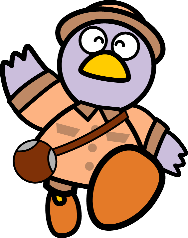 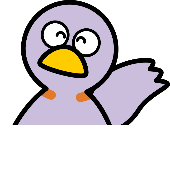 8月歓迎式・始業式  ３時間授業9火３時間授業　午後：第７回入学式　身体計測３年10水1年3時間授業　給食開始(２～６年生)　 身体計測５年６年　通学班会議　委員会活動11木埼玉県学力学習状況調査4～6年[国語・算数]身体計測２年1年生補助給食開始［17(水)まで　18(木)から通常給食］12金歯科健診５年６年１・２組  身体計測４年たけたん13土14日15月歯科健診４年６年３・４組　一斉下校  16火身体計測１年特別日課４時間授業(13:30下校)　17水1年生を迎える会 1年捕食給食終了 聴力検査２年　内科検診３年　クラブ活動18木全国学力学習状況調査6年[国語・算数] 　歯科健診２年19金聴力検査１年　　授業参観・懇談会135年(1年生は懇談会のみ)　 家庭児童相談9:30～11:30(予約不要)1F相談室 20土21日22月聴力検査３年５年　授業参観・懇談会246年たけたん  23火歯科健診３年たけたん　１年５時間授業開始24水内科検診２年　交通安全教室１年　クラブ活動25木眼科検診４年　市内特別支援学級合同スポーツ交流会26金内科検診１年7組５年たけたん交通安全教室２～６年　教育相談日27土28日29月　　　　昭 和 の 日30火休 　　　日